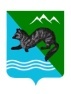 ПОСТАНОВЛЕНИЕ АДМИНИСТРАЦИИ СОБОЛЕВСКОГО   МУНИЦИПАЛЬНОГО РАЙОНА КАМЧАТСКОГО КРАЯ22 мая 2023                                с. Соболево                                  №120О внесении изменений в приложение №1 к Постановлениюадминистрации Соболевского муниципального района от 16.06.2020   №152 «Об организации работы по обеспечению безопасности жизни и здоровья граждан в связи с заходом медведей в населенные пункты на территории Соболевского муниципального района».            В связи с кадровыми изменениями в организациях Соболевского муниципального районаАДМИНИСТРАЦИЯ ПОСТАНОВЛЯЕТ:       1.   Внести изменения в приложение №1 к Постановлению администрации Соболевского муниципального района от 16.06.2020   №152 «Об организации работы по обеспечению безопасности жизни и здоровья граждан в связи с заходом медведей в населенные пункты на территории Соболевского муниципального района», изложив его в новой редакции, согласно приложению к данному постановлению.       2.  Постановление администрации Соболевского муниципального района от 18.04.2023 года №92 «О внесении изменений в приложение №1 к постановлению Соболевского муниципального района от 16.06.2020   №152 «Об организации работы по обеспечению безопасности жизни и здоровья граждан  в  связи  с  заходом  медведей  в  населенные пункты  на  территорииСоболевского муниципального района» считать утратившим силу.       3. Управлению делами администрации Соболевского муниципального района опубликовать настоящее постановление разместить на официальном сайте Соболевского муниципального района в информационно-телекоммуникационной сети Интернет. Данное постановление вступает в силу с момента подписания.Глава Соболевского муниципального района                 А. В. ВоровскийПриложениек постановлению администрацииСоболевского муниципального районаот 22.05.2023 №120Приложение №1 к постановлению администрации Соболевского муниципального района 16.06.2020 №152СОСТАВ Группы оперативного реагирования№ п.пДолжность в ГОРФамилия, имя, отчество123с. Соболевос. Соболевос. Соболево1.Ответственное лицо администрации Соболевского муниципального районаЗавязкин Константин Валентинович2.Ответственное лицо администрации Соболевского муниципального района, охотник -любительЗиатдинов Марат Мансурович3.Старший группы ГОР в с. Соболево, охотник-любительЮ Максим Олегович4.Член ГОР, охотник-любительШатохин Сергей Петрович5.Член ГОР, охотник-любительВасилюк Евгений Андреевич6Член ГОР, охотник-любительЧирков Михаил Павлович7.Член ГОР, охотник-любительМещеряков Илья Владимирович8.Член ГОР, охотник-любительБенкис Вячеслав Геннадьевичс. Устьевое с. Устьевое с. Устьевое 1.Старший группы ГОР в с. Устьевое, охотник-любительРыбчак Геннадий Денисович2.Член ГОР, охотник-любительЦеков Ауэс Паковичп. Крутогоровскийп. Крутогоровскийп. Крутогоровский1.Старший группы ГОР в п. Крутогоровский, охотник-любительКолпаков Андрей Вячеславович2.Член ГОР, охотник-любительФедько Сергей ВладимировичПривлекаемые сотрудники ОП№12 Усть-Большерецкий МО МВД РоссииПривлекаемые сотрудники ОП№12 Усть-Большерецкий МО МВД РоссииПривлекаемые сотрудники ОП№12 Усть-Большерецкий МО МВД России1.Старший участковый уполномоченный полицииБородаенко Александр Федорович2.Участковый уполномоченный полицииКучеров Юрий Александрович